< SOS activity >Talking about my interesting story related to the transport “THE TRANSPORT SONG” worksheet      Listen and fill in the blanks:You can drive a            you can drive a             you can ride on a           or in a busHow do you get from A to Bover           , through the      , or in a      ?You can ride a           you can ride a        you can ride a          if you likeHow do you get from A to Bover land, through the air, or on the sea?You can sail a           if the wind is right       or inside a              if it’s watertightyou can fly a            way up in the sky or a            if you want to tryHow do you get from A to Bover land, through the air, or on the sea?You can catch a            if you have the fare or you can         from here to thereHow do you get from A to Bover land, through the air, or on the sea?You can fly a         shipif you have been taughtbut first you have to train to bean astronaut     How do you get from A to Bover land, through the air, or on the sea?How do you get from A to Bover land, through the air, or on the sea?What are these?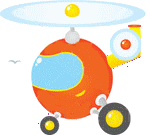 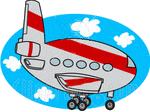 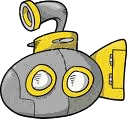 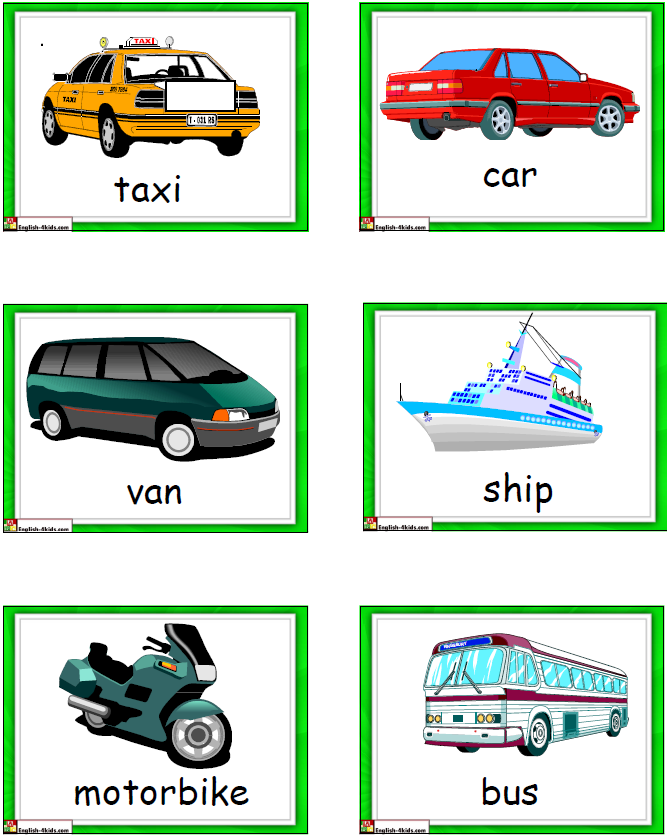 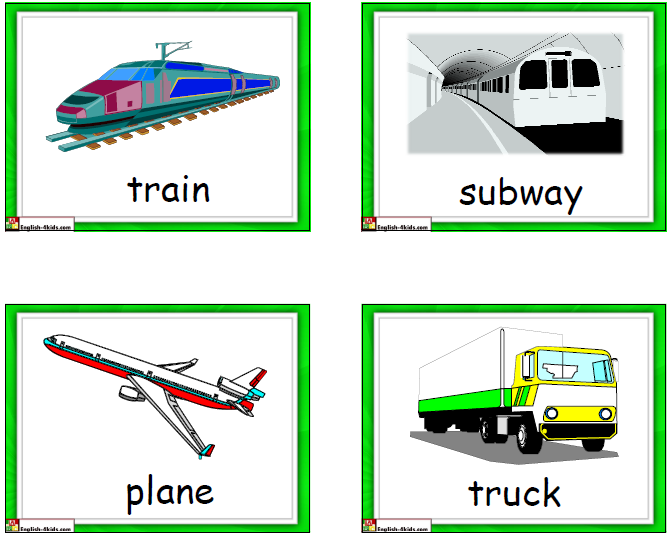 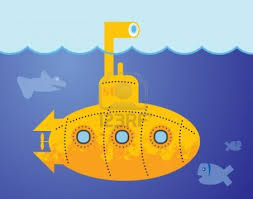 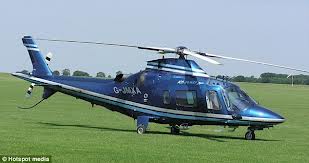 submarine              helicopter    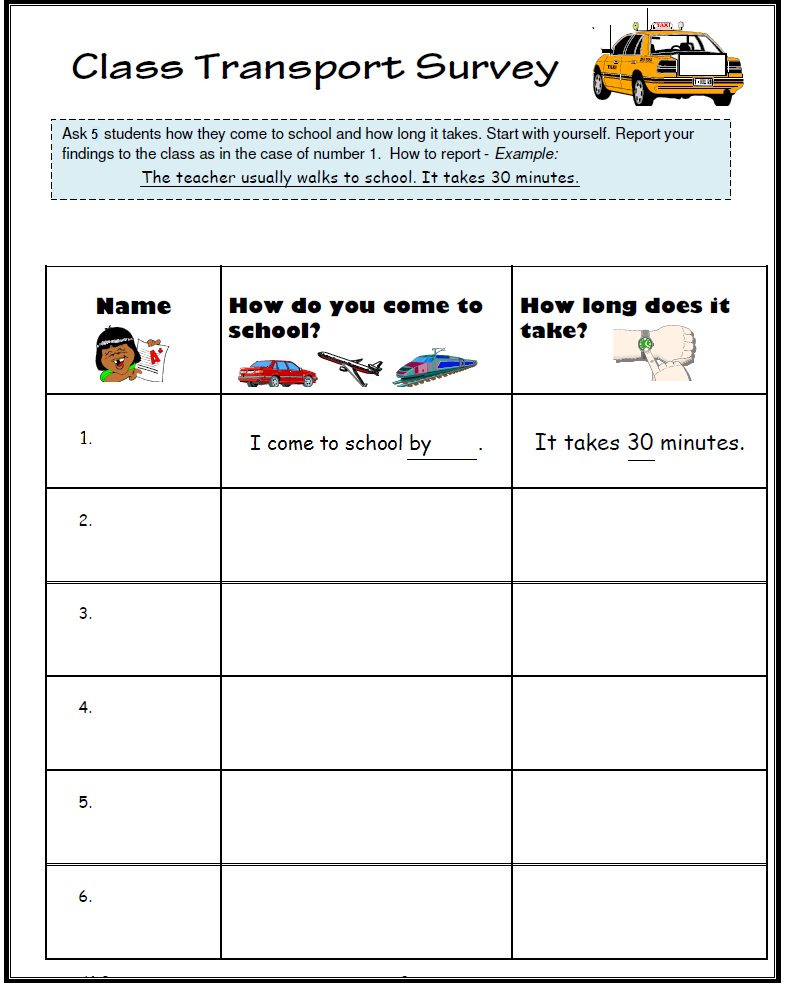 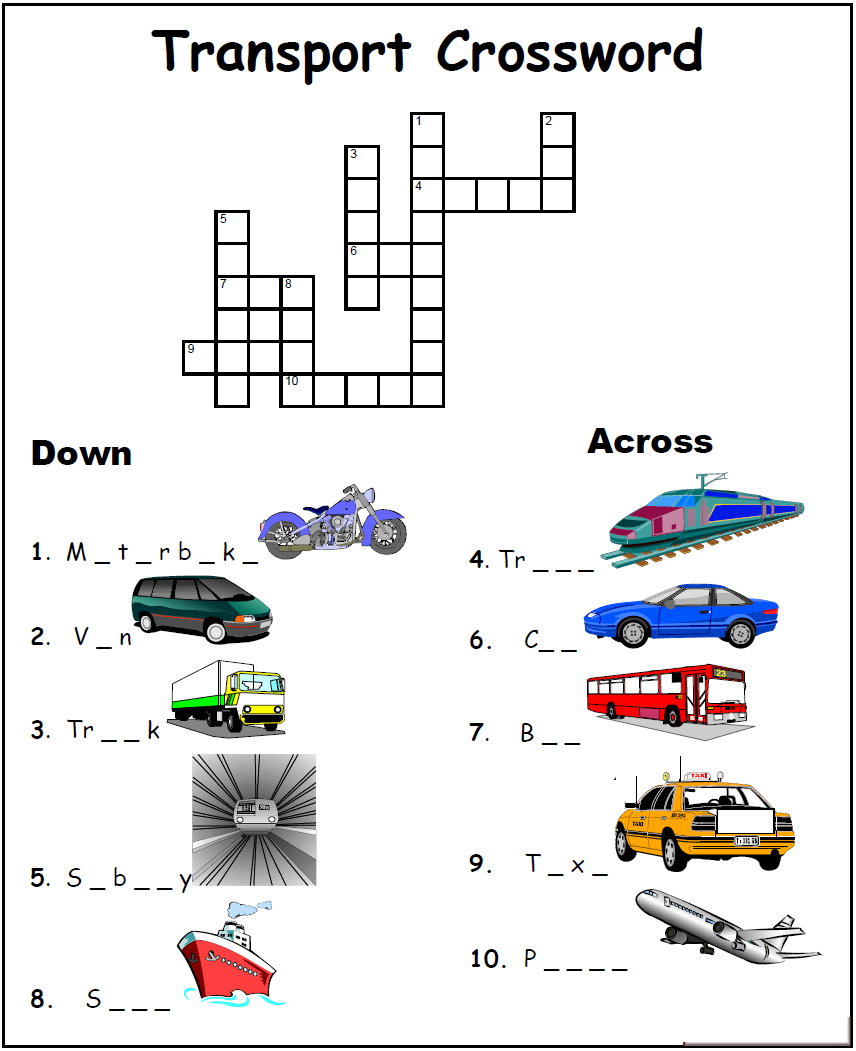 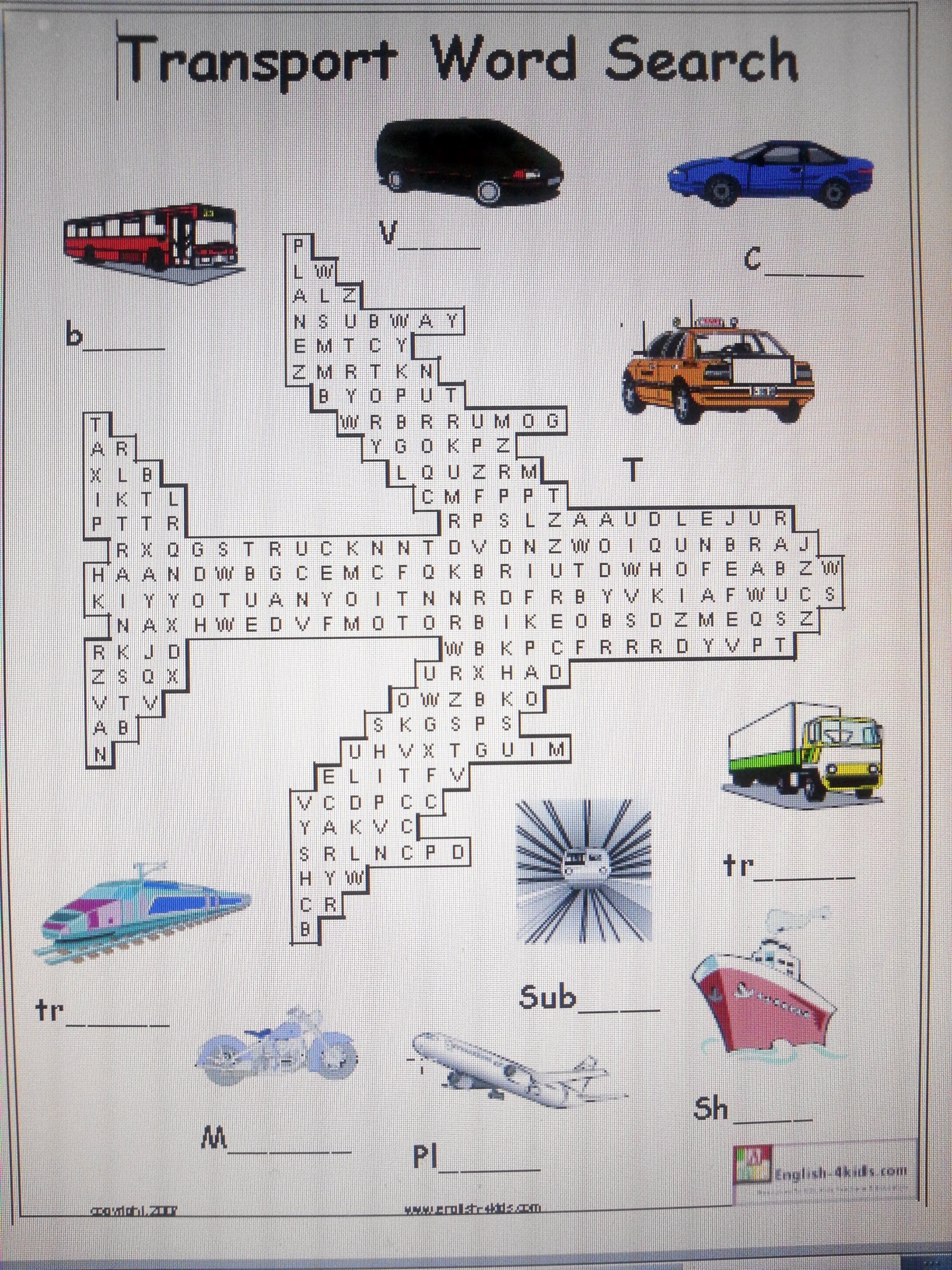  X  Listening  X  Speaking   Reading   Grammar   Writing X  Listening  X  Speaking   Reading   Grammar   Writing X  Listening  X  Speaking   Reading   Grammar   Writing X  Listening  X  Speaking   Reading   Grammar   WritingTopic: Transportation Topic: Transportation Topic: Transportation Topic: Transportation Instructor:June(Hyo Im Nam)Students Age – Pre-Intermediate(8~9 years old)Number of students: 12Lesson Length: 50 minMaterials:  Taxi PictureCar Picture Van Picture Ship PictureMotorbike PictureBus PictureTrain PictureSubway PicturePlane PictureTruck PictureToysCarTruckHelicopterShip Transport WorksheetsTransport Survey Worksheets, Transport Crossword WorksheetsTransport Word SearchBoard, board markerComputer , Portable speaker Song “The Transportation” “How Long Does It Take?”Transport Song WorksheetMaterials:  Taxi PictureCar Picture Van Picture Ship PictureMotorbike PictureBus PictureTrain PictureSubway PicturePlane PictureTruck PictureToysCarTruckHelicopterShip Transport WorksheetsTransport Survey Worksheets, Transport Crossword WorksheetsTransport Word SearchBoard, board markerComputer , Portable speaker Song “The Transportation” “How Long Does It Take?”Transport Song WorksheetMaterials:  Taxi PictureCar Picture Van Picture Ship PictureMotorbike PictureBus PictureTrain PictureSubway PicturePlane PictureTruck PictureToysCarTruckHelicopterShip Transport WorksheetsTransport Survey Worksheets, Transport Crossword WorksheetsTransport Word SearchBoard, board markerComputer , Portable speaker Song “The Transportation” “How Long Does It Take?”Transport Song WorksheetMaterials:  Taxi PictureCar Picture Van Picture Ship PictureMotorbike PictureBus PictureTrain PictureSubway PicturePlane PictureTruck PictureToysCarTruckHelicopterShip Transport WorksheetsTransport Survey Worksheets, Transport Crossword WorksheetsTransport Word SearchBoard, board markerComputer , Portable speaker Song “The Transportation” “How Long Does It Take?”Transport Song WorksheetAims/Objectives:Students will be able to use the expressions “How do you come to school?” and “How long does it take?” by listening songs.Students will be able to use the preposition “by” in front of transportation modes practicing worksheets. Students will be able to use transportation vocabulary in their everyday lives by practicing worksheets and singing songs.Aims/Objectives:Students will be able to use the expressions “How do you come to school?” and “How long does it take?” by listening songs.Students will be able to use the preposition “by” in front of transportation modes practicing worksheets. Students will be able to use transportation vocabulary in their everyday lives by practicing worksheets and singing songs.Aims/Objectives:Students will be able to use the expressions “How do you come to school?” and “How long does it take?” by listening songs.Students will be able to use the preposition “by” in front of transportation modes practicing worksheets. Students will be able to use transportation vocabulary in their everyday lives by practicing worksheets and singing songs.Aims/Objectives:Students will be able to use the expressions “How do you come to school?” and “How long does it take?” by listening songs.Students will be able to use the preposition “by” in front of transportation modes practicing worksheets. Students will be able to use transportation vocabulary in their everyday lives by practicing worksheets and singing songs.Language Skills: Reading : Sharing the list, the worksheet, sentencesListening: Listening to the song, to the teacher, and to the presentation of other studentsSpeaking: Sharing the favorite thing, answering, singing the song, and presentingWriting: Making the list of favorite things, making descriptive prepositional noun phrases of their favorite thingsLanguage Skills: Reading : Sharing the list, the worksheet, sentencesListening: Listening to the song, to the teacher, and to the presentation of other studentsSpeaking: Sharing the favorite thing, answering, singing the song, and presentingWriting: Making the list of favorite things, making descriptive prepositional noun phrases of their favorite thingsLanguage Skills: Reading : Sharing the list, the worksheet, sentencesListening: Listening to the song, to the teacher, and to the presentation of other studentsSpeaking: Sharing the favorite thing, answering, singing the song, and presentingWriting: Making the list of favorite things, making descriptive prepositional noun phrases of their favorite thingsLanguage Skills: Reading : Sharing the list, the worksheet, sentencesListening: Listening to the song, to the teacher, and to the presentation of other studentsSpeaking: Sharing the favorite thing, answering, singing the song, and presentingWriting: Making the list of favorite things, making descriptive prepositional noun phrases of their favorite thingsAssumptions:Students already know some words e.g. walk, taxi, bus, car, etc.Students are familiar with the models of transportation.Ss will enjoy and also have funSs will easily learn a pattern by practicing the pattern with T guidanceAssumptions:Students already know some words e.g. walk, taxi, bus, car, etc.Students are familiar with the models of transportation.Ss will enjoy and also have funSs will easily learn a pattern by practicing the pattern with T guidanceAssumptions:Students already know some words e.g. walk, taxi, bus, car, etc.Students are familiar with the models of transportation.Ss will enjoy and also have funSs will easily learn a pattern by practicing the pattern with T guidanceAssumptions:Students already know some words e.g. walk, taxi, bus, car, etc.Students are familiar with the models of transportation.Ss will enjoy and also have funSs will easily learn a pattern by practicing the pattern with T guidanceAnticipated Errors and Solutions: Students may not have enough time to complete the activity. / Give them more time.( 1~2 minutes)Students may not be able to match the words correctly. /  Elicit target vocabulary or give some hints. The computer doesn’t work. / Teacher will sing the song by self and help Ss learn the melody or use cell phone.Activity takes too long. / The other activity may be shortened.Ss might be shy. / Teacher gives encouragement.Anticipated Errors and Solutions: Students may not have enough time to complete the activity. / Give them more time.( 1~2 minutes)Students may not be able to match the words correctly. /  Elicit target vocabulary or give some hints. The computer doesn’t work. / Teacher will sing the song by self and help Ss learn the melody or use cell phone.Activity takes too long. / The other activity may be shortened.Ss might be shy. / Teacher gives encouragement.Anticipated Errors and Solutions: Students may not have enough time to complete the activity. / Give them more time.( 1~2 minutes)Students may not be able to match the words correctly. /  Elicit target vocabulary or give some hints. The computer doesn’t work. / Teacher will sing the song by self and help Ss learn the melody or use cell phone.Activity takes too long. / The other activity may be shortened.Ss might be shy. / Teacher gives encouragement.Anticipated Errors and Solutions: Students may not have enough time to complete the activity. / Give them more time.( 1~2 minutes)Students may not be able to match the words correctly. /  Elicit target vocabulary or give some hints. The computer doesn’t work. / Teacher will sing the song by self and help Ss learn the melody or use cell phone.Activity takes too long. / The other activity may be shortened.Ss might be shy. / Teacher gives encouragement.References:http://www.english-4kids.com/kidsvideos/elementaryvideos/transportation/transportation.htmlhttp://www.englishexercises.org/makeagame/viewgame.asp?id=4503http://www.timestesol.com/sbMn.php?pgNm=plans References:http://www.english-4kids.com/kidsvideos/elementaryvideos/transportation/transportation.htmlhttp://www.englishexercises.org/makeagame/viewgame.asp?id=4503http://www.timestesol.com/sbMn.php?pgNm=plans References:http://www.english-4kids.com/kidsvideos/elementaryvideos/transportation/transportation.htmlhttp://www.englishexercises.org/makeagame/viewgame.asp?id=4503http://www.timestesol.com/sbMn.php?pgNm=plans References:http://www.english-4kids.com/kidsvideos/elementaryvideos/transportation/transportation.htmlhttp://www.englishexercises.org/makeagame/viewgame.asp?id=4503http://www.timestesol.com/sbMn.php?pgNm=plans Pre Task (9)Pre Task (9)Pre Task (9)Pre Task (9)Materials: Board, Board MarkerToys: CarHelicopterTruck Etc. Materials: Board, Board MarkerToys: CarHelicopterTruck Etc. Materials: Board, Board MarkerToys: CarHelicopterTruck Etc. Materials: Board, Board MarkerToys: CarHelicopterTruck Etc. Time:Classroom Set Up:Student Activity and Goals:Teacher Procedure Instructions:2 min4 min3 minWhole classGreet teacherSs look at transportation toys – become interestedSs respondGreet students T shows transportation toys.Ask Ss about thoseTask Familiarization Part (14)Task Familiarization Part (14)Task Familiarization Part (14)Task Familiarization Part (14)Materials: Pictures Of TransportationsTaxi PictureCar Picture Van Picture Ship PictureMotorbike PictureBus PictureTrain PictureSubway PicturePlane PictureTruck PictureBoard, Board Marker.ComputerMP3 The Transportation Song and “How Long Does ItPracticing the Pattern by using “The Transport Song” worksheetMaterials: Pictures Of TransportationsTaxi PictureCar Picture Van Picture Ship PictureMotorbike PictureBus PictureTrain PictureSubway PicturePlane PictureTruck PictureBoard, Board Marker.ComputerMP3 The Transportation Song and “How Long Does ItPracticing the Pattern by using “The Transport Song” worksheetMaterials: Pictures Of TransportationsTaxi PictureCar Picture Van Picture Ship PictureMotorbike PictureBus PictureTrain PictureSubway PicturePlane PictureTruck PictureBoard, Board Marker.ComputerMP3 The Transportation Song and “How Long Does ItPracticing the Pattern by using “The Transport Song” worksheetMaterials: Pictures Of TransportationsTaxi PictureCar Picture Van Picture Ship PictureMotorbike PictureBus PictureTrain PictureSubway PicturePlane PictureTruck PictureBoard, Board Marker.ComputerMP3 The Transportation Song and “How Long Does ItPracticing the Pattern by using “The Transport Song” worksheetTime:Classroom Set Up:Student Activity and Goals:Teacher Procedure Instructions:7 min10 minWhole classSs listen T’s explanation and song Ss listen then Ss read sentences using the patternSing a songT introduce “The Transportation” Song And “How Long Does It Take?” song by showing pictures. T play The Transportation Song And “How Long Does It Take?” song by Youtube.  Handout, “The Transport Song” worksheet for practicing the pattern with sentences. T demonstrates first. Ask Ss to read the sentences using below patterns.Examples- You can drive a ~ .- You can ride a ~ .Sing a songTask Realization (12)Task Realization (12)Task Realization (12)Task Realization (12)Task Realization (12)Materials: Class Transport Survey Board, Board Markers Colored pencils, 12 papersMaterials: Class Transport Survey Board, Board Markers Colored pencils, 12 papersMaterials: Class Transport Survey Board, Board Markers Colored pencils, 12 papersMaterials: Class Transport Survey Board, Board Markers Colored pencils, 12 papersMaterials: Class Transport Survey Board, Board Markers Colored pencils, 12 papersTime:Classroom Set Up:Student Activity and Goals:Student Activity and Goals:Teacher Procedure Instructions:15 min groups of 2Transportation survey – mingle with classmates to ask and write down answers.Repeat target sentencesDraw a picture and present itTransportation survey – mingle with classmates to ask and write down answers.Repeat target sentencesDraw a picture and present itAsk Ss make 2 groups and provide survey forms to Ss. Examples“How do you come to school?” “How long does it take?”T reminds Ss of target sentences using Transport Survey WorksheetsHow do you come to school?I come to school by _______.(transportation vocabulary)How long does it take?It takes ______ minutes.(duration)Draw my own transportation Post Activity (12)Post Activity (12)Post Activity (12)Post Activity (12)Post Activity (12)Materials: Transport Crossword worksheet (12)Transport Word Search worksheet (12)Board, Board MarkersComputer , Portable Speaker The Transportation Song And “How Long Does It Take?” song by YoutubeMaterials: Transport Crossword worksheet (12)Transport Word Search worksheet (12)Board, Board MarkersComputer , Portable Speaker The Transportation Song And “How Long Does It Take?” song by YoutubeMaterials: Transport Crossword worksheet (12)Transport Word Search worksheet (12)Board, Board MarkersComputer , Portable Speaker The Transportation Song And “How Long Does It Take?” song by YoutubeMaterials: Transport Crossword worksheet (12)Transport Word Search worksheet (12)Board, Board MarkersComputer , Portable Speaker The Transportation Song And “How Long Does It Take?” song by YoutubeMaterials: Transport Crossword worksheet (12)Transport Word Search worksheet (12)Board, Board MarkersComputer , Portable Speaker The Transportation Song And “How Long Does It Take?” song by YoutubeTime:Classroom Set Up:Classroom Set Up:Student Activity and Goals:Teacher Procedure Instructions:5 min5 min2 minWhole classWhole classSs fill out the crossword with their partners. Ss fill out the “Transport Word” with their partners. Sing songs Ss say goodbyeProvide Transport Crossword forms to Ss. Provide Transport Word Search worksheet (12)Sing songs again.Congratulate and thank Ss for active participation